В соответствии с Федеральным законом от 06.10.2003г. № 131-ФЗ «Об общих принципах организации местного самоуправления в Российской Федерации», Уставом Чкаловского сельского поселения, руководствуясь решением муниципального комитета Чкаловского сельского поселения от 24.06.2022 года №95 «Об утверждении Правил благоустройства на  территории Чкаловского сельского поселения», в  целях  наведения и поддержания чистоты и порядка в населённых  пунктах   Чкаловского  сельского поселенияПОСТАНОВЛЯЕТ: 	1. Объявить  с 03 апреля 2023г  по 03 июня 2023 года  двухмесячник по благоустройству, санитарной очистке и  озеленению территории  Чкаловского.	2.	Объявить 21 апреля 2023 года  днем проведения  общественного  субботника по благоустройству,  санитарной  очистке и озеленения территории  Чкаловского  сельского поселения.	3. Утвердить план мероприятий  по  санитарной  очистке и  озеленению  территории сел  Чкаловского сельского поселения (Приложение 1). 	4. Утвердить состав комиссии по  проведению двухмесячника по санитарной очистке и озеленению территории  Чкаловского сельского поселения (приложение № 2).	5. Рекомендовать руководителям  организации всех организационно- правовых форм,  собственникам индивидуальной застройки,  жителям многоквартирных домов принять участие в мероприятиях по благоустройству и санитарной очистке территории Чкаловского сельского поселения.	    6. Рекомендовать начальнику МО МВД России «Спасский» осуществлять совместно со специалистами администрации  Чкаловского сельского поселения проведение рейдов (по согласованию) по контролю за исполнением данного постановления. К физическим и юридическим лицам Чкаловского сельского поселения, не исполнившим требования данного постановления, применять меры административного воздействия. 7. Опубликовать постановление на  официальном сайте администрации  Чкаловского  сельского поселения  в сети Интернет и  в газете «Родные просторы». 8. Контроль за выполнением  мероприятий по благоустройству оставляю за собой.Глава   Чкаловского  сельского поселения			А.Я. ТахтахуновПриложение №1 к Постановлению администрации Чкаловское  сельского поселения                                                                                       от 03.04.2023г № 6/1План мероприятий о контроле санитарного состоянияи наведения порядка на территории сел  Чкаловского  сельского поселенияПриложение №2 к Постановлению администрации Чкаловское  сельского поселения                                                                                       от 03.04.2023г № 6/1                                                                   СОСТАВ КОМИССИИпо  проведению двухмесячника по  благоустройству, озеленению и санитарной очистке территории  Чкаловского сельского поселенияПредседатель -             Тахтахунов А.Я.,     глава Чкаловского сельского комиссии                                                                 поселения;Члены  комиссии-       Ляшенко Л.Г.,           старший специалист   2 разряда;                                       Лепёшка М.В.,         старший специалист   2 разряда администрации ЧСП;                                       Карев Н.А.,               депутат муниципального комитета  Чкаловского                                                                          сельского поселения;                                       Тычина В.Г.,             председатель  общественного совета  жд.ст.Свиягино;                                       Ведерникова С.Н,    член  общественного совета  с.Зеленодольское;                                         Калоев  А.С.             водитель МКУ «ЦСК ЧСП»;                                       Хабибулина  Н.М.,  председатель  общественного совета с.Кронштадтка;                                        Болдырев  Н.Я.,       председатель   общественного совета с.Васильковка;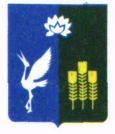 АДМИНИСТРАЦИ  ЧКАЛОВСКОГО СЕЛЬСКОГО ПОСЕЛЕНИЯСПАССКОГО МУНИЦИПАЛЬНОГО РАЙОНАПРИМОРСКОГО КРАЯАДМИНИСТРАЦИ  ЧКАЛОВСКОГО СЕЛЬСКОГО ПОСЕЛЕНИЯСПАССКОГО МУНИЦИПАЛЬНОГО РАЙОНАПРИМОРСКОГО КРАЯАДМИНИСТРАЦИ  ЧКАЛОВСКОГО СЕЛЬСКОГО ПОСЕЛЕНИЯСПАССКОГО МУНИЦИПАЛЬНОГО РАЙОНАПРИМОРСКОГО КРАЯПОСТАНОВЛЕНИЕПОСТАНОВЛЕНИЕПОСТАНОВЛЕНИЕ 03.04.2023 года           с. Чкаловское                           № 6/1 О  проведении  двухмесячника  и субботника по благоустройству ,  санитарной очистке и озеленению территории   Чкаловского  сельского  поселенияО  проведении  двухмесячника  и субботника по благоустройству ,  санитарной очистке и озеленению территории   Чкаловского  сельского  поселенияО  проведении  двухмесячника  и субботника по благоустройству ,  санитарной очистке и озеленению территории   Чкаловского  сельского  поселения№ п/пМероприятияИсполнитель      1Организовать жителей   сел для участия в благоустроительных  мероприятиях на    придомовых территориях в период проведения 2-х  месячника и   субботникаАдминистрация  Чкаловского сельского поселения      2Провести  ликвидацию несанкционированных свалок, сбор, вывоз  отходов с  территорий  селЖители  сел     3Приведение в надлежащее  состояние фасады зданий и оконные витрины , в том  числе очистить их от  объявлений рекламного и информационного характераРуководители организаций,индивидуальные предприниматели      4Очистка  прилегающих территорий от стен строений (гаражей) на расстоянии 10 метров, включая кюветы. Владельцы (пользователи) гаражей      5Облагораживание объектов культурного наследия, благоустройство мест захоронений Администрация  Чкаловского сельского поселения     6Облагораживание фасадов личных подворий,   населённых пунктов.Собственники, пользователи жилых помещений     7Провести санитарную обрезку   сломанных  сухих веток   деревьев   и кустарников  на  придомовых территорияхАдминистрация поселения,Жители сел     8Организовать  уборку  мусора  ,  прошлогодней листвы  и веток с прилегающих  территорийРуководители  предприятий, индивидуальные предприниматели, жители  сел     9Произвести уборку  неисправных,  разобранных транспортных средств, запчастей от  автомобильного  транспорта, прицепов и иного металлолома с придомовой территорииЖители сел    10Выкос травы и уборка приусадебных территорий.Жители частного сектора    11Произвести очистку кюветов подведомственных  территорий от  кустарников, мусора и сорной растительности     12Отремонтировать и привести в порядок изгороди.   	     13ОзеленениеЖители сел и многоквартирных домов населенных пунктов,Администрация поселения,     14Произвести покраску  скамеек, побелку деревьев, обрезку сухих веток  в парке В селах  поселения